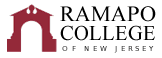 
Theater: Directing/Stage Management*Recommended Four-Year Plan (Fall 2023)
This recommended four-year plan is designed to provide a blueprint for students to complete their degrees within four years. These plans are the recommended sequences of courses. Students must meet with their Major Advisor to develop a more individualized plan to complete their degree.  This plan assumes that no developmental courses are required.  If developmental courses are needed, students may have additional requirements to fulfill which are not listed in the plan and degree completion may take longer. Three writing intensive courses are required in the major and/or school core (examples are marked by WI designation in the plan below). Consult with your advisor for specific details.NOTE: This recommended Four-Year Plan is applicable to students admitted into the major during the 2023-2024 academic year.Total Credits Required: 128 creditsGPA: 2.0
*Requires two Running Crews (THEA 021 and THEA 022) any semester**Only one costume courseSchool of Contemporary ArtsFirst YearFirst YearFirst YearFirst YearFirst YearFirst YearFall SemesterHRSSpring SemesterHRSGen Ed: INTD 101 -  First Year Seminar4Gen Ed: (HP) Historical Perspectives4Gen Ed: CRWT 102 - Critical Reading and Writing 24Gen Ed: (QR) Quantitative ReasoningMATH 104 – Math for the Modern World recommended   4Gen Ed: SOSC 110 - Social Science Inquiry 4THEA 220-Introduction to Acting 4THEA 120-Theater Practicum4THEA 329-Stage Management OR Design Tech Elective (THEA 203-The Craft of Costume OR THEA 235-Costume Design OR THEA 229-Set Design OR THEA 226-Basic Lighting for Stage and TV)4Career Pathways: PATH CA1 – Career Pathways Module 1Degree
Rqmt.Total:16Total:16Second YearSecond YearSecond YearSecond YearSecond YearSecond YearFall SemesterHRSSpring SemesterHRSGen Ed: (AIID 201) Studies in Arts and Humanities4Gen Ed: (CC) Culture and Creativity OR (SSS) Systems, Sustainability, and Society OR (VE) Values and Ethics4THEA 217-Visual Imagination OR THEA 232 History of Theater 4Gen Ed: (GA) Global Awareness4Gen Ed: (SR) Scientific Reasoning4THEA 329-Stage Management OR Design Tech Elective (THEA 203-The Craft of Costume OR THEA 235-Costume Design OR THEA 229-Set Design OR THEA 226-Basic Lighting for Stage and TV)4THEA 242-Producing the Play OR Elective4THEA 233-Development of Modern Theater – WI OR THEA 239-Basic Directing4Career Pathways: PATH CA2 – Career Pathways Module 2Degree
Rqmt.Career Pathways: PATH CA3 – Career Pathways Module 3Degree
Rqmt.Total:16Total:16Third YearThird YearThird YearThird YearThird YearThird YearFall SemesterHRSSpring SemesterHRSGen Ed: (CC) Culture and Creativity OR (SSS) Systems, Sustainability, and Society OR (VE) Values and Ethics(Must be outside of CA)4School Core: CA Upper Level Interdisciplinary Course –WI4THEA 242-Producing the Play OR Elective 4THEA 233-Development of Modern Theater – WI OR THEA 239-Basic Directing4THEA 217-Visual Imagination OR THEA 232 History of Theater4THEA 460-Contemporary Theater and Theory  WI OR CNTP 388-Co-Op/Internship or THEA 435-Advanced Theater Projects4THEA 351 Advanced Directing or Design Tech Elective (THEA 203-The Craft of Costume OR THEA 235-Costume Design OR THEA 229-Set Design OR THEA 226-Basic Lighting for Stage and TV)4Design Tech Elective or THEA elective4Total:16Total:16Fourth YearFourth YearFourth YearFourth YearFourth YearFourth YearFall SemesterHRSSpring SemesterHRSTHEA 351 Advanced Directing or Design Tech Elective (THEA 203-The Craft of Costume OR THEA 235-Costume Design OR THEA 229-Set Design OR THEA 226-Basic Lighting for Stage and TV)4THEA 460-Contemporary Theater and Theory  WI OR CNTP 388-Co-Op/Internship or THEA 435-Advanced Theater Projects4THEA Elective4Design Tech Elective or THEA Elective4Elective4THEA Elective or Elective4Elective4Elective4Total:16Total:16